HLK-Strömungsmessumformer mit digitaler SchnittstelleDer EE650 Strömungsmessumformer bietet jetzt eine RS485-Schnittstelle mit Modbus RTU- oder BACnet MS/TP-Protokoll.(Engerwitzdorf, 27.08.2018) Der EE650 Strömungsmessumformer von E+E Elektronik eignet sich für den Einsatz in der Gebäudeautomation und zur Prozesssteuerung. Durch die hohe Messgenauigkeit ermöglicht das Gerät eine zuverlässige Steuerung der Luftgeschwindigkeit in Lüftungs- und Klimakanälen. Zusätzlich zur Variante mit Analogausgang bietet der Messumformer jetzt auch eine RS485-Schnittstelle mit Modbus- oder BACnet-Protokoll.Der EE650 misst Luftgeschwindigkeiten bis zu 20 m/s und ist als Kanalversion sowie mit abgesetztem Fühler erhältlich. Die neue Gerätevariante verfügt über eine RS485-Schnittstelle und kann via Modbus RTU- oder BACnet MS/TP-Protokoll einfach in ein Bussystem integriert werden. Beim EE650 mit Analogausgang stehen die Messwerte wahlweise als Strom- oder Spannungssignal zur Verfügung. Der Messbereich, das Ausgangssignal sowie die Ansprechzeit sind wählbar.Robustes, verschmutzungsresistentes SensorelementDer im EE650 eingesetzte E+E Strömungssensor basiert auf dem Heißfilmanemometer-Prinzip. Modernste Transfer-Molding Technik verleiht dem Dünnschichtsensor eine hohe mechanische Stabilität. Aufgrund seines innovativen Strömungsprofils ist das Sensorelement besonders verschmutzungsresistent. Dadurch ist eine ausgezeichnete Messgenauigkeit und Langzeitstabilität gegeben. Einfache Installation und JustageDas funktionale IP65 / NEMA 4 Gehäuse sowie der im Lieferumfang enthaltene Montageflansch vereinfachen die Installation des Messumformers.Mit einem optionalen Adapterkabel und der kostenlosen EE-PCS Konfigurationssoftware kann das Gerät justiert und die Ausgangsskalierung sowie die Schnittstellen-Parameter eingestellt werden.Zeichen (inkl. Leerzeichen): 1832Wörter: 212Bildmaterial: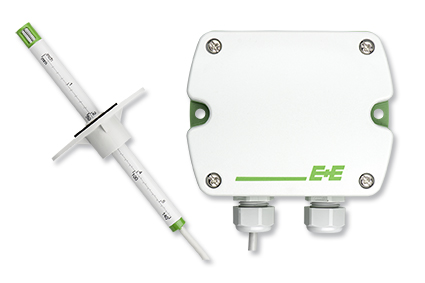 Abbildung: Der EE650 Strömungsmessumformer verfügt jetzt über eine RS485-Schnittstelle mit Modbus- oder BACnet-Protokoll.Fotos: E+E Elektronik Ges.m.b.H., Abdruck honorarfreiE+E Elektronik entwickelt und produziert Sensoren und Messumformer für Feuchte, Temperatur, Taupunkt, Feuchte in Öl, Luftgeschwindigkeit, Durchfluss, CO2 und Druck. Datenlogger, Handmessgeräte und Kalibriersysteme ergänzen das umfangreiche Produktportfolio des österreichischen Sensorspezialisten. Die Hauptanwendungsgebiete für E+E Produkte liegen in der HLK- und Gebäudetechnik, industriellen Messtechnik und der Automobilindustrie. Ein zertifiziertes Qualitätsmanagementsystem gemäß ISO 9001 und ISO/TS 16949 stellt höchste Qualitätsstandards sicher. E+E Elektronik unterhält ein weltweites Vertriebsnetzwerk und ist mit eigenen Niederlassungen in Deutschland, Frankreich, Italien, Korea, China und den USA vertreten. Das durch „Akkreditierung Austria“ akkreditierte E+E Kalibrierlabor (ÖKD) ist vom Bundesamt für Eich- und Vermessungswesen (BEV) mit der Bereithaltung der nationalen Standards für Feuchte und Luftgeschwindigkeit in Österreich beauftragt.E+E Elektronik Ges.m.b.HLangwiesen 74209 EngerwitzdorfÖsterreichT: +43 (0) 7235 605-0F: +43 (0) 7235 605-8info@epluse.atwww.epluse.comPressekontakt:Herr Johannes FraundorferT: +43 (0)7235 605-217pr@epluse.at